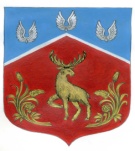 Администрация муниципального образованияГромовское сельское поселение муниципального образованияПриозерский муниципальный район  Ленинградской областиПОСТАНОВЛЕНИЕ  «28» февраля 2023 года.                                       № 67«Об утверждении отчета о реализации муниципальной программы «Обеспечение устойчивого функционирования и развития коммунальной инфраструктуры и повышение энергоэффективности в муниципальном образовании Громовское сельское поселение» на 2022-2024гг.» за 2022 год»В соответствии п. 5.6 «Порядка разработки, реализации и оценки эффективности муниципальных программ муниципального образования Громовское  сельское поселение муниципального образования Приозерский муниципальный район Ленинградской области, утвержденного Постановлением администрации муниципального образования Громовское сельское поселение от 09 декабря 2021 года № 348 «Об утверждении Порядка разработки, реализации и оценки эффективности муниципальных программ муниципального образования Громовское сельское поселение муниципального образования Приозерский муниципальный район Ленинградской области», администрация муниципального образования Громовское  сельское поселение ПОСТАНОВЛЯЕТ:1. Утвердить   отчет о   реализации   муниципальной    программы ««Обеспечение устойчивого функционирования и развития коммунальной инфраструктуры и повышение энергоэффективности в муниципальном образовании Громовское сельское поселение на 2022-2024гг» за 2022 год, утвержденной постановлением администрации муниципального образования Громовское сельское поселение № 386 от 29.12.2022 года «О внесении изменений в муниципальную  программу  ««Обеспечение устойчивого функционирования и развития коммунальной инфраструктуры и повышение энергоэффективности в муниципальном образовании Громовское сельское поселение на 2022-2024гг» за 2022 год», согласно приложению, к настоящему Постановлению.2.  Настоящее Постановление подлежит опубликованию на официальном сайте администрации муниципального образования Громовское сельское поселение муниципального образования Приозерский муниципальный район Ленинградской области.Глава администрации                                                                                            А.П. КутузовУтвержденпостановлением администрациимуниципального образования Громовское сельское поселениеПриозерский муниципальный районЛенинградской областиот 28.02.2023 года № 67                                                                                         (Приложение)ОТЧЕТо реализации муниципальной программы«Обеспечение устойчивого функционирования и развития коммунальной инфраструктуры и повышение энергоэффективности в муниципальном образовании Громовское сельское поселение» на 2022-2024гг.» за 2022 год»Муниципальная программа «Обеспечение устойчивого функционирования и развития коммунальной инфраструктуры и повышение энергоэффективности в муниципальном образовании Громовское сельское поселение» на 2022-2024гг.»» утверждена постановлением администрации муниципального образования Громовское сельское поселение № 382 от 28.12.2021г. В муниципальную программу вносились изменения, утвержденные постановлениями № 386 от 29.12.2022г. Цели Муниципальной программы:- Поддержание устойчивой работы объектов коммунальной и инженерной инфраструктуры- Оказание содействия развитию инфраструктуры муниципального образования. В качестве задач Программы определены: 	- Поддержка преобразований в жилищно-коммунальной сфере на территории муниципального 	образования в целях обеспечения бытового обслуживания населения, отвечающего стандартам 	качества бытового обслуживания	- Энергосбережение и повышение энергетической эффективности	- Совершенствование форм и 	методов информирования населения и субъектов малого 	предпринимательства по вопросам, 	связанным с предпринимательской деятельностью; 	Источником финансирования Программы являются:        - бюджет муниципального образования Громовское сельское поселение.	В Программе на финансирование мероприятий в 2022 году предусмотрено 1 050,2, тыс. руб:         - за счет бюджета муниципального образования – 1050,2 тыс. руб.Профинансировано в объеме 934,0 тыс. рублей:- за счет бюджета муниципального образования –934,0тыс. руб.Информация выполнения значений целевых показателей Программы за 2022 год отражена в Приложении 1 к настоящему отчету.Информация выполнение плана реализации муниципальной Программы за 2022 год отражена в Приложении 2 к настоящему отчету.Приложение 1Целевые показатели муниципальной программы«Обеспечение устойчивого функционирования и развития коммунальной инфраструктуры и повышение энергоэффективности в муниципальном образовании Громовское сельское поселение» на 2022-2024гг.» за 2022 год»Приложение 2Выполнение плана реализации муниципальной программы«Обеспечение устойчивого функционирования и развития коммунальной инфраструктуры и повышение энергоэффективности в муниципальном образовании Громовское сельское поселение» на 2022-2024гг.» за 2022 год»Оценка результативности и эффективности реализации муниципальной программы за 2022 год:1. Настоящая Методика определяет порядок оценки результативности и эффективности реализации муниципальных программ.2. Для расчета эффективности реализации Программы (эффективности расходования бюджетных средств) используются индикаторы и показатели отчета о реализации Программы.3. Под результативностью понимается степень достижения запланированных показателей за счет реализации мероприятий Программы.Результативность измеряется путем сопоставления фактически достигнутых значений показателей с плановыми значениями.4. В качестве критериев оценки результативности реализации Программы и программных мероприятий используется индекс результативности и интегральная оценка результативности.5. Индекс результативности Программы (мероприятия) оценивается по каждому целевому показателю в год t и за расчетный период T:                                       Пфit      934,0                                Рit = ------= ---------- =0,89                                       Ппit      1 050,2где:Рit - результативность достижения i-го показателя, характеризующего ход реализации Программы, в год t;Пфit - фактическое значение i-го показателя, характеризующего реализацию Программы, в год t;Ппit - плановое значение i-го показателя, характеризующего реализацию Программы, в год t;i - номер показателя Программы.6. Интегральная оценка результативности Программы в год t определяется по следующей формуле:                                  m                                 SUM Рit                                  1                            Ht = ------- x 100,                                    mгде:Ht - интегральная оценка результативности Программы в год t (в процентах);Рit - индекс результативности по i-му показателю <1> в год t;m - количество показателей Программы.--------------------------------<1> Все целевые и объемные показатели Программы являются равнозначными.                    1+1+1+0,8+0,8+0,8+1+1	Ht = -------------------------------x 100=93                               87. Эффективность реализации Программы определяется как соотношение интегральной оценки результативности Программы и уровня финансирования:                                    Ht                 93                              Эt = ---- x 100= -------x 100 =104                                    St                  89                                     934,0                  St= ---------- =89                                     1 050,2где:Эt – эффективность Программы в год t;St – уровень финансирования Программы в год t, определяется как отношение фактического объема финансирования к запланированному объему финансирования в год t;Ht – интегральная оценка результативности Программы в год t.104% - реализация Программы соответствует запланированным результатам при запланированном объеме расходов - запланированная эффективность реализации Программы.№ строкиНаименованиецелевого показателя муниципальной программы/подпрограммыЗначения целевых показателейЗначения целевых показателейЗначения целевых показателейЗначения целевых показателейСправочно: базовое значение целевого показателя (на начало реализации муниципальной программы)Справочно: базовое значение целевого показателя (на начало реализации муниципальной программы)№ строкиНаименованиецелевого показателя муниципальной программы/подпрограммыПо итогам первого года реализации2022По итогам второго года реализации2023По итогам второго года реализации2023По итогам третьего года реализации2024…….По итогам реализации 2022г., %Показатель 1, единица измерения %Показатель 1, единица измерения %Показатель 1, единица измерения %Показатель 1, единица измерения %Показатель 1, единица измерения %Показатель 1, единица измерения %Показатель 1, единица измерения %Показатель 1, единица измерения %Показатель 1, единица измерения %1Поддержка преобразований в жилищно-коммунальной сфереплановое значение1001001Поддержка преобразований в жилищно-коммунальной сферефактическое значение1001002Энергосбережение и повышение энергетической эффективности (актуализация схем теплоснабжения, водоснабжения)плановое значение1001002Энергосбережение и повышение энергетической эффективности (актуализация схем теплоснабжения, водоснабжения)фактическое значение1001003Организация управления бесхозными объектами недвижимого имуществаплановое значение801003Организация управления бесхозными объектами недвижимого имуществафактическое значение1001004Выявление бесхозяйных объектов недвижимого имуществаплановое значение80804Выявление бесхозяйных объектов недвижимого имуществафактическое значение80805Энергосбережение в транспортном комплексе и повышению его энергетической эффективностиплановое значение80805Энергосбережение в транспортном комплексе и повышению его энергетической эффективностифактическое значение80806Увеличение количества случаев использования в качестве источников энергии вторичных энергетических ресурсовплановое значение80806Увеличение количества случаев использования в качестве источников энергии вторичных энергетических ресурсовфактическое значение80807Подготовка исходных данных для составления сметной документации, экспертиза сметной документацииплановое значение1001007Подготовка исходных данных для составления сметной документации, экспертиза сметной документациифактическое значение1001008Стимулирование производителей и потребителей энергетических ресурсовплановое значение801008Стимулирование производителей и потребителей энергетических ресурсовфактическое значение80100Наименование муниципальной программы, подпрограммы, структурного элемента, плановых мероприятийФинансирование мероприятий Финансирование мероприятий Финансирование мероприятий Финансирование мероприятий Финансирование мероприятий Наименование муниципальной программы, подпрограммы, структурного элемента, плановых мероприятийвсегоместный бюджетобластной бюджетфедеральный бюджетпрочие источники1345678Программа ««Обеспечение устойчивого функционирования и развития коммунальной инфраструктуры и повышение энергоэффективности в муниципальном образовании Громовское сельское поселение на 2022-2024гг»план1 050,21 050,2000Программа ««Обеспечение устойчивого функционирования и развития коммунальной инфраструктуры и повышение энергоэффективности в муниципальном образовании Громовское сельское поселение на 2022-2024гг»факт934,0934,0000%90900Комплекс процессных мероприятий  «Энергосбережение и повышение энергической эффективности»план1 050,21 050,2000Комплекс процессных мероприятий  «Энергосбережение и повышение энергической эффективности»факт934,0934,0000%9090МероприятиеАктуализация схем теплоснабженияплан100,0100,0000МероприятиеАктуализация схем теплоснабженияфакт100,0100,0000%1001000МероприятиеПоддержка ресурсоснабжающих организации, убытки бани.план856,2740,0000МероприятиеПоддержка ресурсоснабжающих организации, убытки бани.факт740,0740,0000%86860МероприятиеПодготовка исходных данных для составления сметной документации, экспертиза сметной документацииплан94,094,0000МероприятиеПодготовка исходных данных для составления сметной документации, экспертиза сметной документациифакт94,094,0000%100100100